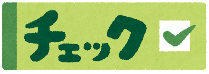 次の問いに答えましょう。　①　筆算でしましょう。　　　　　　　　　　　　　　　②　白いテープの長さは５ｃｍで、赤いテープの　　㋐　　　　　　　　　㋑　　　　　　　　　　　　　長さは１２ｃｍです。赤いテープは白いテープ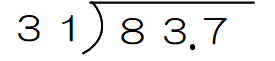 の長さの何倍ですか。式と答えをかきましょう。式（　　　　　　　　　　　　）答え（　　　　　）倍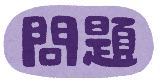 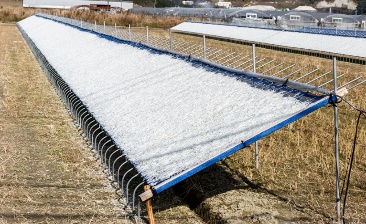 宮崎県は、大根のが日本一で、国富町は、県内で一番の生産量です。冬には、写真のような干し（たな）に、千切りにした大根をしきつめるようすがあちらこちらで見られます。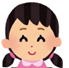 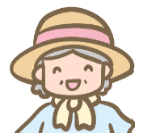 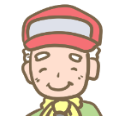 　しずかさんは、おじいちゃんとおばあちゃんの干し棚の広さでは、おじいちゃんの面積の方が広いと考え、そのわけをせつめいすることにしました。（１）〔しずかさんのせつめい〕につづけて、おばあちゃんの干し棚の面積をもとめ、おじいちゃんの面積の方が広いことをせつめいしましょう。　食で、切干大根を使ったメニューに出たとき、先生が次のように話をしました。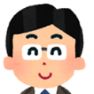 （２）しずかさんは、下線の部分の先生のしつ問に答えるために、図と式をつくって考えました。　　　次のア～エから正しいものを１つえらび、記号に○をつけましょう。　 ア　　　　　　　　　　　イ　　　　　　　　　　   ウ　　　　　　　  　　  エ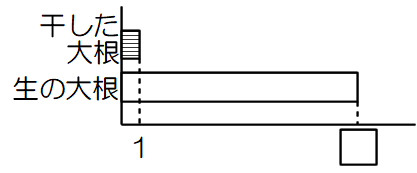 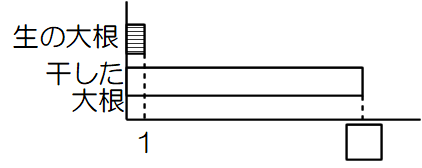 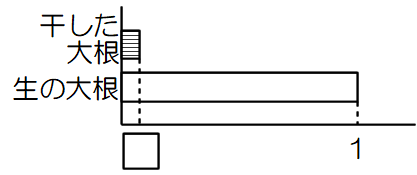 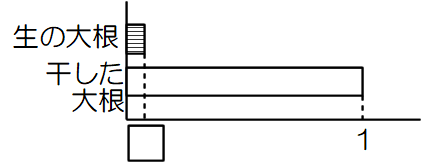 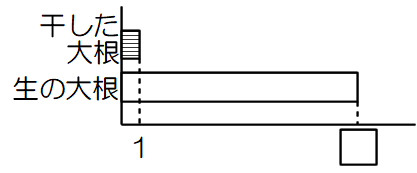 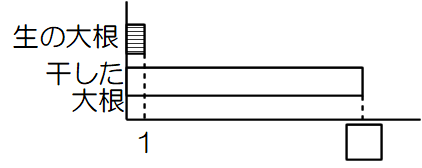 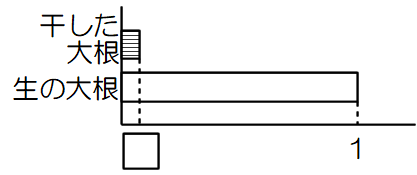 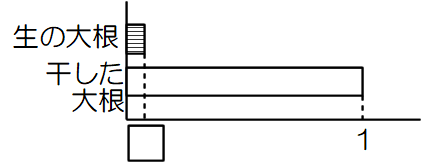 ４年12 小数×整数、小数÷整数　　　組　　　番名前（　　　　　　　　　　　　　）